Cochrane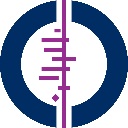 Cochrane intervention review: Consumer reviewer comment formVersion of review: Thank you for agreeing to comment on this Cochrane Review. We are especially keen to get a consumer view so we can make sure the Cochrane Review is as relevant as possible to people making decisions about their health. Therefore, we ask you to concentrate on the relevance of the Cochrane Review to you and other people with similar healthcare needs worldwide, rather than the methodology. Your comments will be sent to the authors along with  comments from our Cochrane statistical and methodological editors, and from clinical referees. We ask the review authors to respond to these comments in their review before publication. Our peer review process is generally a named peer reviewer process. In a named peer reviewer process, the Review author and peer reviewer know each other’s names and affiliations (where applicable) during the peer review process. If you do not wish to be identified, however, please indicate this in the appropriate section at the bottom of this form.We have included some potential questions to consider when providing your feedback, but please feel free to comment on any aspect of the Cochrane Review. For more information on Cochrane reviews and information on completing this form, see the guidance document http://consumers.cochrane.org/refereetraining.The most important sections for comments are marked with a star [ ]. Please note that the Plain Language Summary in particular is directed at consumers of healthcare treatments or services and is freely available to anyone worldwide. We are therefore most interested in your thoughts in this section. Some questions will require reading of the full review; however, it is fine if you need to omit questions or sections because you have been unable to read the full review.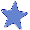 Please note that the contents of this Cochrane Review are confidential until it is published. If you would like more information on being a consumer contributor, please visit the CCNet website. There is more detail about the content of Cochrane Reviews in the Cochrane Handbook for Systematic Reviews of Interventions.If you have any questions or queries, please contact editorial-service@cochrane.orgTitlePlease note that the title may have already been peer-reviewed and agreed to at the protocol stage. Therefore, we do not expect you to comment on the title. If you can suggest an improvement, however, please do so here and the editors will consider it.AbstractIs there anything mentioned in the Cochrane Review that may be important, but is missing from the Abstract? Do you think that the Abstract overstates or understates what was found in the Cochrane Review?Plain Language Summary Writing style of the Plain Language SummaryIs the Plain Language Summary written in plain language and easy to understand? Are sentences too long or wordy? Are there any parts that you think should be rewritten? Are abbreviations, research terms and technical terms avoided or explained?Content of the Plain Language SummaryDoes the title of the Plain Language Summary reflect the title of the Cochrane Review, and is it easy to understand? If not, can you identify which words or phrases are difficult to understand, or could you suggest any improvements to the wording?Is the health problem or issue being addressed stated clearly?Are the interventions and comparisons/controls examined in the Cochrane Review stated clearly and succinctly in this section?Does the Plain Language Summary report the main findings from the Cochrane Review clearly and accurately? Does it report on adverse effects or harms?Does the Plain Language Summary describe how the quality of the evidence could affect the confidence in the findings of the review?Do you think the findings in the Plain Language Summary are consistent with the Abstract and the rest of the Cochrane Review? Is there anything mentioned in the Review that may be important, but is missing from the Plain Language Summary? Do you think that the Plain Language Summary overstates or understates what was found in the Review?Do you think the Plain Language Summary would help patients, carers and the public in making a healthcare decision? If not, is there anything missing from the Plain Language Summary that you think should be included? Do you have any other suggestions for improvement?Background/Objectives/Criteria for considering studies for this review/Search methods for identification of studies/Data collection and analysisPlease note that these sections may have already been peer reviewed and published at the protocol stage. If you would like to provide any comments, please do so here and the editors will consider them. Major suggestions for change are more likely to be considered for future updates of the Cochrane Review than this version.ResultsCan you understand the format of the results? If this review assess an intervention, is it clear whether the intervention was effective or not?Does the section ‘Included studies’ and the ‘Characteristics of included studies’ table include details about the funding sources for the studies?DiscussionCan you identify any words or phrases that are difficult to understand, and can you suggest any improvements? Do the authors discuss harms as well as benefits? Are the effects of the treatments over- or understated? Authors’ conclusionsImplications for practice: Is this section clear and reasonably easy to understand?Implications for research: Do you think the authors have identified the important areas for future research? Are there any missing? Are there any benefits or harms important for healthcare users that are not addressed in the studies that you would like to see highlighted here?‘Summary of findings’ tableAre the most important outcomes to you listed in the ‘Summary of findings’ table? If not, please list them here.Language and style of writing A) Is the Cochrane Review reasonably easy to understand? Is the language used clear and well-written? If not, which sections of the Cochrane Review need to be clearer and can you suggest improvements? Is any language insensitive to consumers? Please suggest alternative phrases if possible.B) Please list below any words in the Cochrane Review that you think need further definition.Additional commentsPlease add any other comments that you may have:Would you like us to send you the responses that the authors make to your comments?Conflicts of interestYour acknowledgementBefore you send this form back, please check any sections that you might have decided to leave until the end such as the background and title. Please return the full form to Leticia Rodrigues at editorial-service@cochrane.orgTitle:Authors:Name of referee:Date sent to referee:Date to be returned to editorial base:Comment:Comment:Comment:Comment:Comment:Comment:Comment:Comment:Comment:Comment:Comment:Comment:Comment:Comment:Comment:Comment:Comment:Comment:Comment A:Comment B:Comment:Do you have any potential conflict of interest? Yes (details below) No conflict of interestIf you have ticked ‘Yes’, you should declare and describe any present or past affiliations or other involvement in any organisation or entity with an interest in the outcome of the review that might lead to a real or perceived conflict of interest. This includes acting as an investigator of a study that might be included in this review. You should declare potential conflicts even if you are confident that your judgement is not influenced.If you have ticked ‘Yes’, you should declare and describe any present or past affiliations or other involvement in any organisation or entity with an interest in the outcome of the review that might lead to a real or perceived conflict of interest. This includes acting as an investigator of a study that might be included in this review. You should declare potential conflicts even if you are confident that your judgement is not influenced.If you have ticked ‘Yes’, you should declare and describe any present or past affiliations or other involvement in any organisation or entity with an interest in the outcome of the review that might lead to a real or perceived conflict of interest. This includes acting as an investigator of a study that might be included in this review. You should declare potential conflicts even if you are confident that your judgement is not influenced.YesNoI am happy to be acknowledged in the published Cochrane Review.I am happy to be acknowledged on the relevant Cochrane Review Group website.If you wish to be identified, please include your name (and affiliation if relevant) as you wish it to appear:If you wish to be identified, please include your name (and affiliation if relevant) as you wish it to appear:If you wish to be identified, please include your name (and affiliation if relevant) as you wish it to appear:Reasons: Reasons: Reasons: Name:		                     Date:	Please briefly describe your interest or expertise in the topic under review:Please briefly describe your interest or expertise in the topic under review: